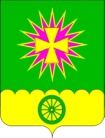 СОВЕТ НОВОВЕЛИЧКОВСКОГО СЕЛЬСКОГО ПОСЕЛЕНИЯ ДИНСКОГО РАЙОНАРЕШЕНИЕот 20.06.2017                                                                		  № 201-42/3станица НововеличковскаяОб отмене решения Совета Нововеличковского сельского поселения Динского района от 02.04.2012 г. № 255-29/2 «Об утверждении Положения о муниципальном контроле за обеспечением сохранности автомобильных дорог местного значения в границах Нововеличковского сельского поселения Динского района»В соответствии с Федеральным законом от 06 октября 2003 года № 131-ФЗ «Об общих принципах организации местного самоуправления в Российской Федерации», Уставом Нововеличковского сельского поселения Динского района Совет Нововеличковского сельского поселения Динского района             р е ш и л:1. Отменить решение Совета Нововеличковского сельского поселения Динского района от 02.04.2012 г. № 255-29/2 «Об утверждении Положения о муниципальном контроле за обеспечением сохранности автомобильных дорог местного значения в границах Нововеличковского сельского поселения Динского района».2. Настоящее решение обнародовать и разместить на официальном сайте Нововеличковского сельского поселения Динского района www.novovelichkovskaya.ru.3. Контроль за исполнением настоящего решения возложить на социально-правовую комиссию Совета Нововеличковского сельского поселения Динского района (Ковтун). 4. Настоящее решение вступает в силу со дня его обнародования.Председатель Совета Нововеличковского сельского поселения								В.А.Габлая                                                                             Глава Нововеличковского сельского поселения   			С.М.Кова